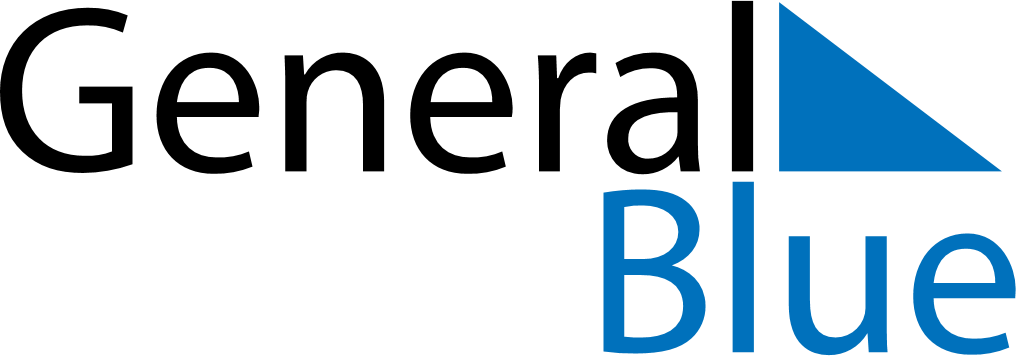 March 2025March 2025March 2025March 2025GuamGuamGuamSundayMondayTuesdayWednesdayThursdayFridayFridaySaturday123456778Guam History and Chamorro Heritage Day910111213141415161718192021212223242526272828293031